Publicado en Madrid el 23/04/2024 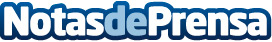 Esencia Estética inaugura dos nuevos centros médicos estéticos gracias a su exitoso modelo de gestiónLa apertura de las clínicas de Santurtzi y Barakaldo consolida la presencia de la marca en País Vasco gracias a su innovador formato para inversoresDatos de contacto:Beatriz RosaCoordinadora dpto. Expansión de Tormo Franquicias Consulting911 592 558Nota de prensa publicada en: https://www.notasdeprensa.es/esencia-estetica-inaugura-dos-nuevos-centros Categorias: Franquicias País Vasco Emprendedores Belleza http://www.notasdeprensa.es